Worksheet 13我是 …….. ?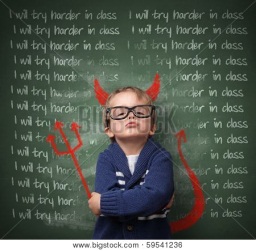 姓名 : ___________班別 : ________(   )我曾考慮過選擇的工作 ……..我看到自己的改變有 ……..我看到自己是 …….. (可選擇多項)      其他: _______________ **(完成後可與其他同學分享或比較其他同學對自己的觀感)**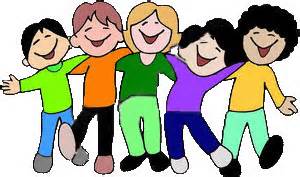 從前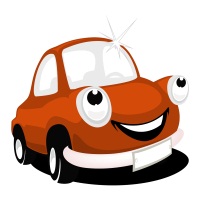 工作 ……..1234因為我可以 / 懂得 / 有能力 ……..現在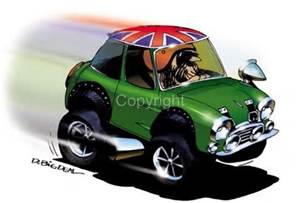 1234將來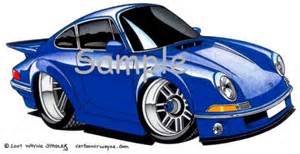 1234能力興趣技巧其他學術型有好奇心謹慎愛冒險愛變化好動愛思考實際喜歡幻想喜歡與人溝通有紀律喜愛領導有耐性喜歡表現自己堅忍